SURAT-SURAT PENELITIAN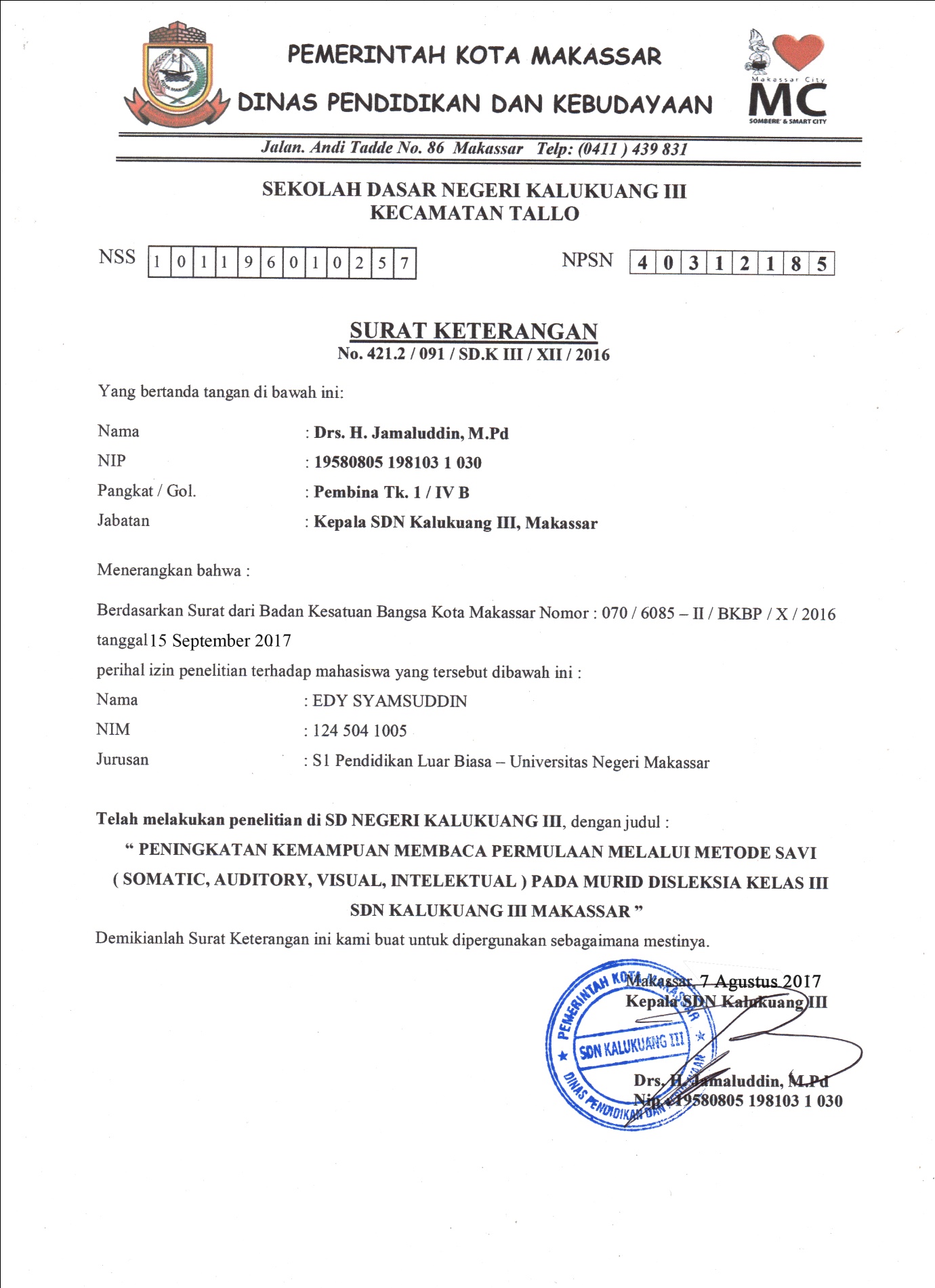 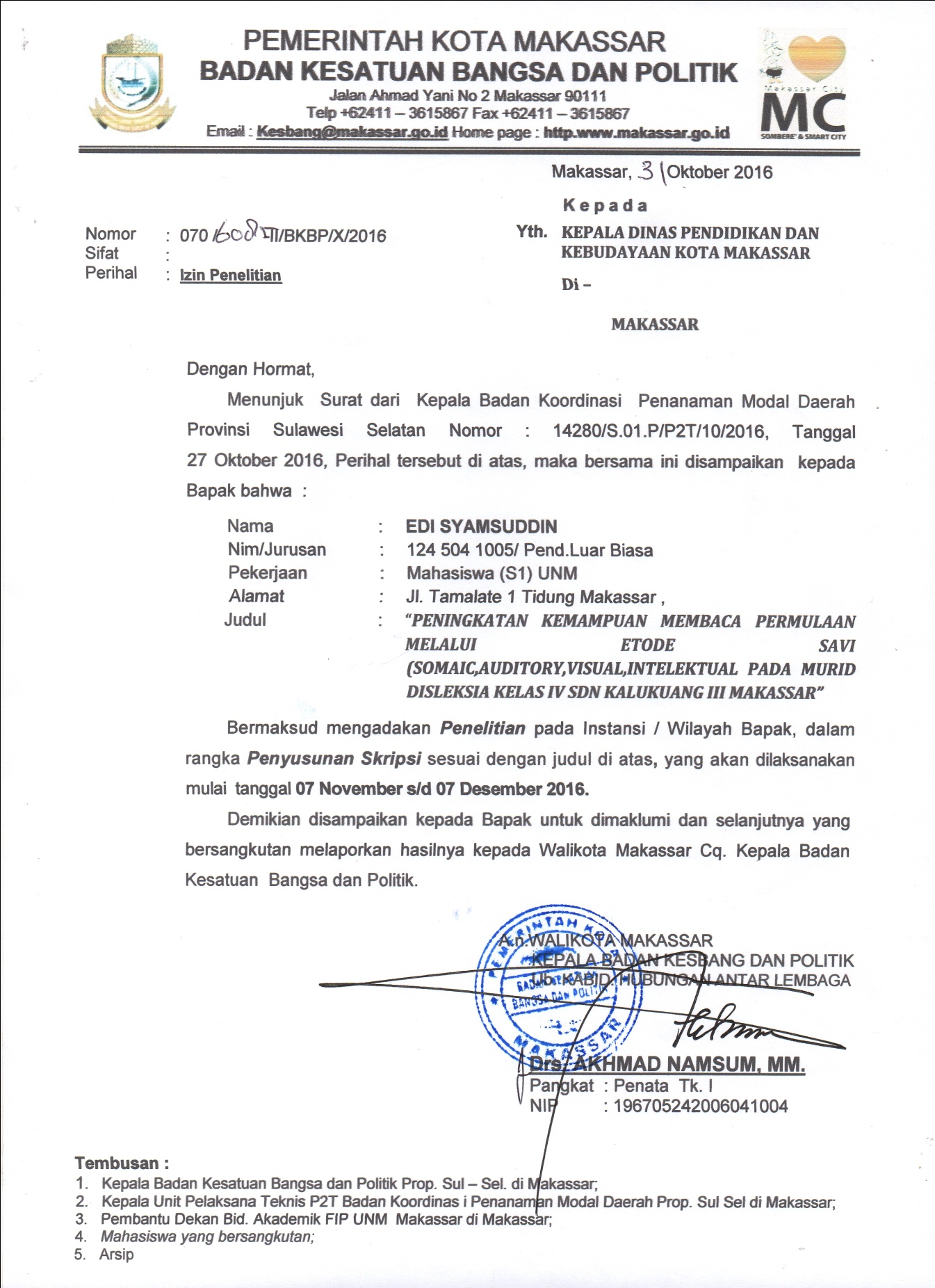 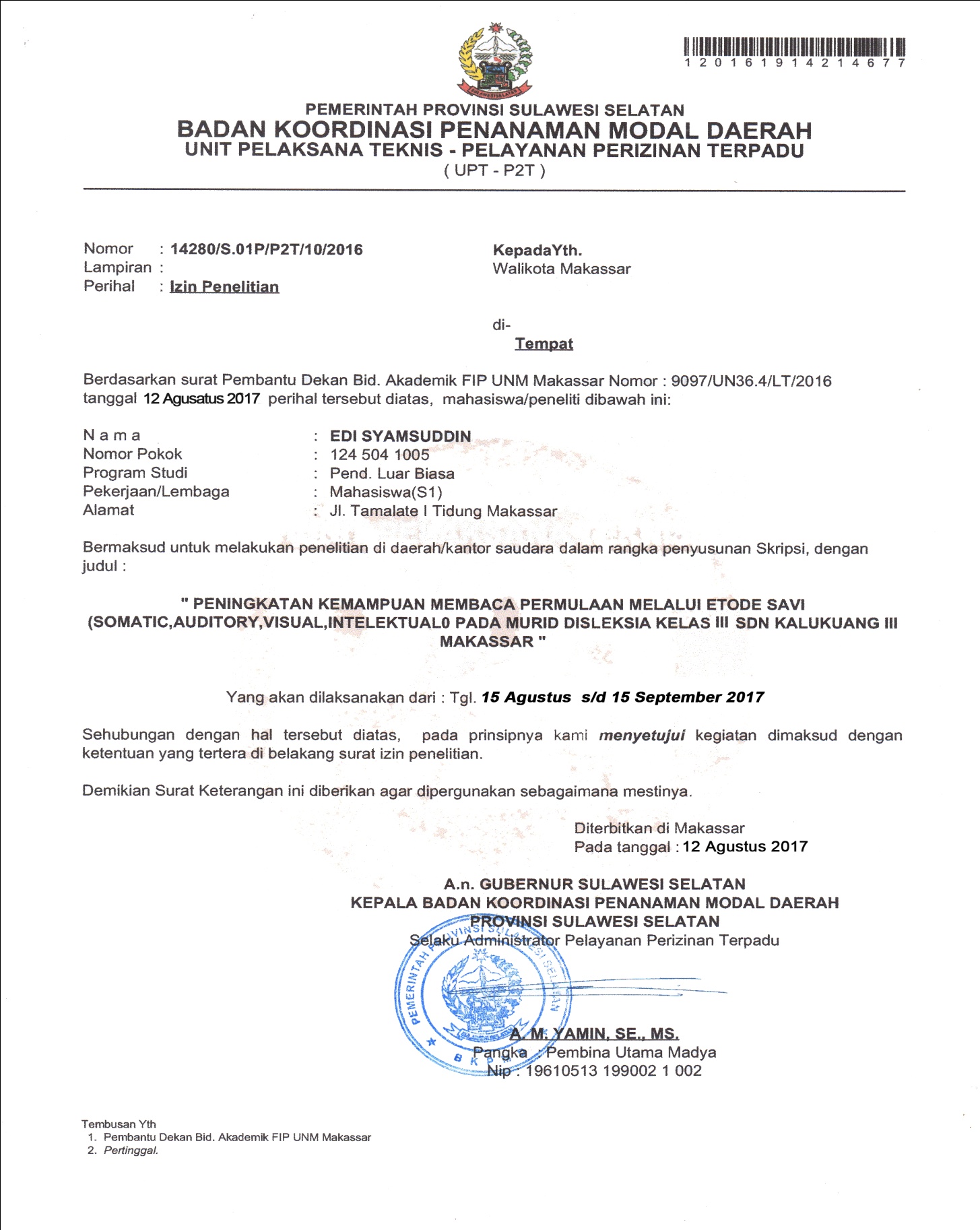 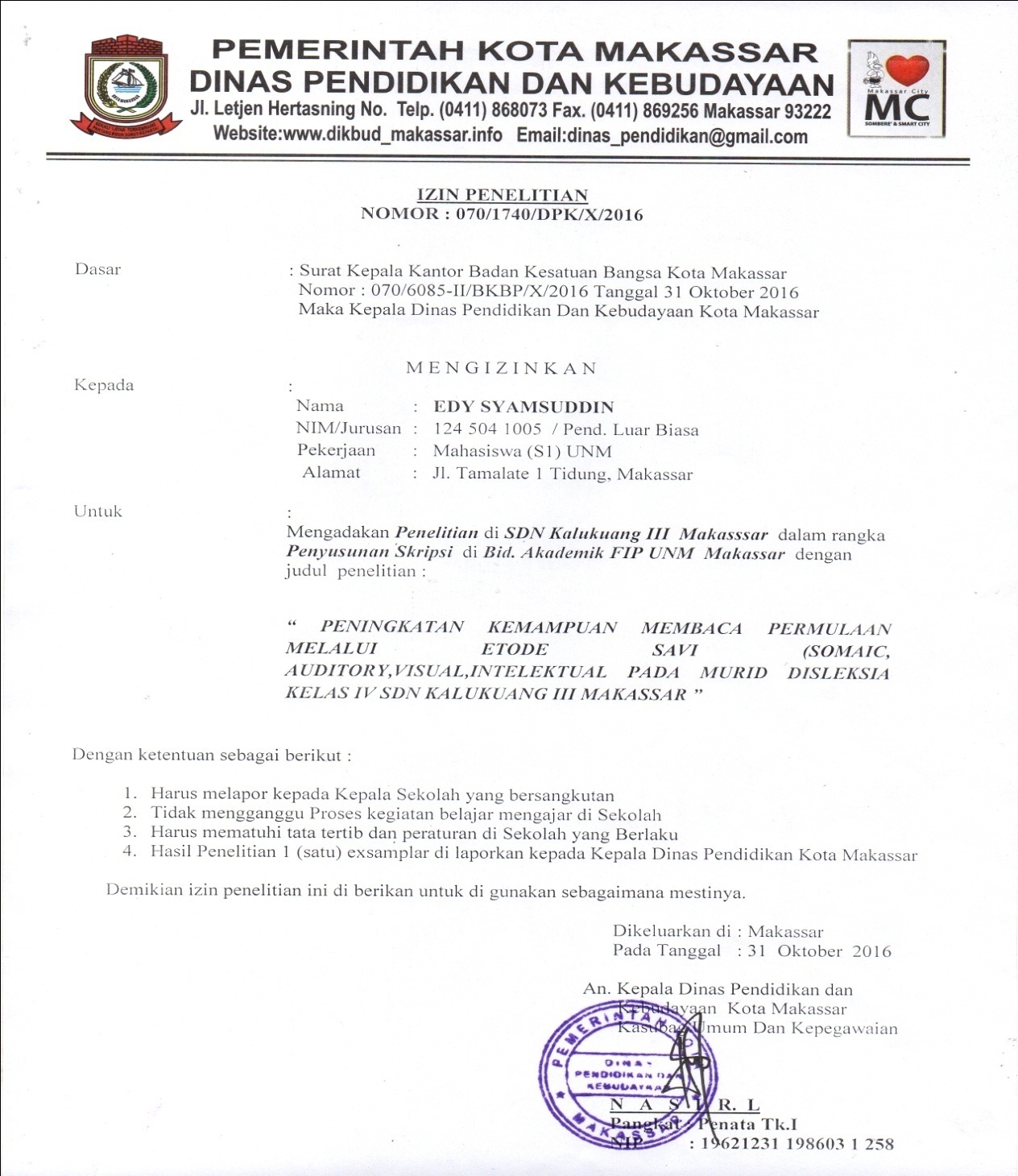 